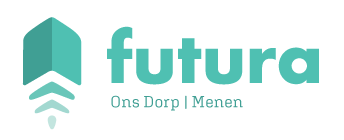 Futura Basisschool Ons Dorp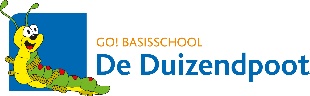 Onderwijsplein 10 – 8930 Menen056/513578www.facebook.com/BSDuizendpootSchoolbabbeltjeEditie eind schooljaar – 27 mei 2019Beste ouders,Het schooljaar loopt op zijn einde. We blikken terug op een zeer geslaagd schoolfeest en zonovergoten en onvergetelijke zeeklassen.Eind mei is er het verlengd weekend van Hemelvaart en de tweede week van juni starten we met een verlengd weekend van Pinksteren.We hebben onze vrije dagen gekoppeld aan de verlengde weekends. We duimen voor zomers weer.De kleuters gaan begin juni op schoolreis naar de kinderboerderij in Marke.Voor onze leerlingen wordt juni een maand van herhalingen, toetsen en eindproeven.De laatste week van het schooljaar blazen we even uit en hebben we nog tal van activiteiten in petto.
Op dinsdag, 25 juni nodigen we jullie uit op het oudercontact om de vorderingen en het rapport van jullie kind te bespreken. Op donderdag, 27 juni is het de laatste schooldag.De leerkrachten sluiten het schooljaar af met een pedagogische studiedag op vrijdag, 28 juni.Carine FavoreelDirecteur Kalender eind schooljaarvan woensdag, 29 mei tot en met zondag, 2 juni		verlengd weekend Hemelvaartdinsdag, 4 juni							schoolreis kleutersvan zaterdag, 8 juni tot en met woensdag, 12 juni		verlengd weekend Pinksterendinsdag, 25 juni 			rapport 5 en oudercontactdinsdag, 25 juni 						receptie schoolverlaters – L6donderdag, 27 juni						laatste schooldag duizendpootjesdonderdag, 27 juni						aperitief voor ouders/grootouders vrijdag, 28 juni							pedagogische studiedagvrijdag, 28 juni							geen schooldinsdag, 4 juni – schoolreis kleuters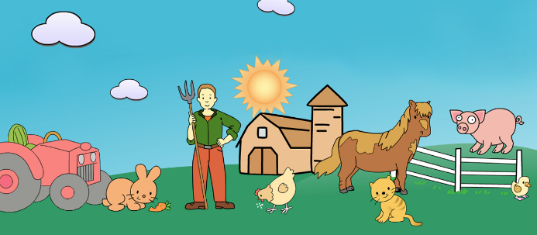 De kleuters van de 1ste, 2de en 3de kleuterklas gaan op dinsdag, 4 juni op schoolreis naar de kinderboerderij Van Clé te Marke.Peuters en jongste kleuters, die nog niet zindelijk zijn, blijven op school.Programma laatste week van het schooljaarmaandag, 24 junifietspoolvoormiddag (van 10.45 tot 11.45)		vrij podiumochtend en namiddag			alles op wieltjes (lagere afdeling)namiddag					fietstocht voor leerlingen van L5 en L6dinsdag, 25 juninamiddag					fietsapotheose L6voormiddag					L2 naar de muziekschoolvanaf 15 uur					rapport 5 en oudercontact19 uur					proclamatie L6woensdag, 26 junivoormiddag					alles op wieltjes (kleuters)donderdag, 27 junivoormiddag en namiddag			naar het park (lagere)voormiddag en namiddag			spelen op het avonturenpark (kleuters)middag					lunch vanaf 15 uur					iedereen welkom om te toasten op de vakantieLAATSTE  SCHOOLDAGmaandag, 24 juni – Fietspool en ‘alles op wieltjes’ lagere afdeling en fietstocht L5 en L6We organiseren op maandag, 24 juni opnieuw een fietspool vanuit Geluwe.We verzamelen om 7.45 uur op de parking van de Aldi in Geluwe.Andere leerlingen kunnen aansluiten. We stoppen om 8.05 uur op de school Nieuwe Tuinwijk. We stoppen ook om 8.10 uur op de parking voor de kerk van Ons Dorp. Onder begeleiding van leerkrachten fietsen we naar school.Het zou fijn zijn als er ouders of grootouders mee zouden rijden.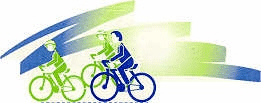 Uit veiligheid kunnen er geen kleuters deelnemen aan de fietspool.Om 16.05 uur vertrekken we vanuit de school en rijden terug naar Geluwe. We eindigen terug op de parking van de Aldi in Geluwe.Als het hard regent gaat de fietspool niet door!Om organisatorische redenen vragen we u om het strookje op de laatste bladzijde van het schoolbabbeltje in te vullen en terug mee te geven met uw kind, ten laatste op donderdag, 20 juni.De leerlingen van L5 en L6 maken op maandagnamiddag een fietstocht. Ze krijgen een brief met inschrijvingsstrook mee.dinsdag, 25 juni – muziekles – 2de leerjaarOp dinsdag brengen de leerlingen van het tweede leerjaar een bezoek aan de Stedelijke Academie voor Muziek & Woord van Menen.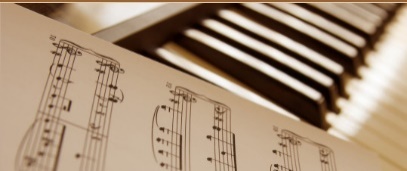 We stimuleren onze leerlingen om na school lessen te volgen in de academies.Dinsdag krijgen ze alvast een eerste les muziek.De volgende drie schooljaren loopt er een project KUNSTKUUR in samenwerking met de stedelijke academie voor muziek en woord op onze school.Leerkrachten DKO zullen onze leerkrachten ondersteunen voor de lessen muziek en woord in de 3de kleuterklas en de eerste graad.dinsdag, 25 juni – Fluo Fuif apotheose fietsexamen zesde leerjaarOp dinsdagnamiddag, 25 juni wordt het fietsdiploma uitgereikt aan de leerlingen van het zesde leerjaar.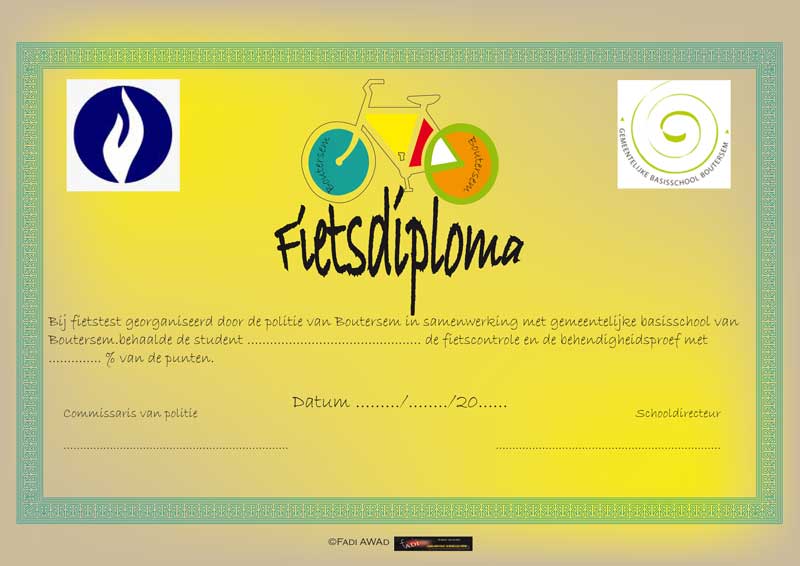 Proficiat aan alle leerlingen!Stad Menen organiseert voor alle leerlingen van het zesde leerjaar, die deelnamen aan het fietsexamen, een apotheose. We vragen aan de leerlingen van L6 om op dinsdag, 25 juni met de fiets naar school te komen.Opgelet! De leerlingen vertrekken na de middag in groep en onder begeleiding met de fiets naar het Vaubanstadion. De activiteit duurt tot 16 uur. Daarna keren de leerlingen in groep en onder begeleiding met de fiets terug naar school.De leerlingen kunnen op school blijven tot de ouders hen vergezellen voor het afhalen van het rapport en diploma.Ze krijgen nog verdere informatie van juf Jasmine en juf Feebe.dinsdag, 25 juni – oudercontact en rapportbespreking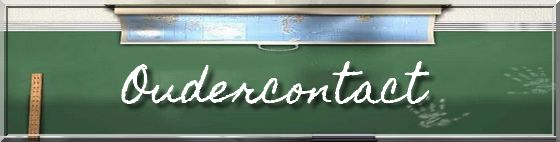 Ouders van de kleuters en van de leerlingen tot en met het 5de leerjaar.We nodigen alle ouders uit op 	het oudercontact van dinsdag, 25 juni 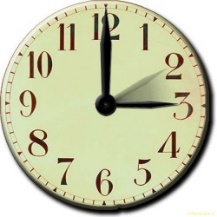 tussen 15.00 en 18.30 in de klas van hun kind.Om organisatorische redenen stoppen we met de lessen uitzonderlijk om 15 uur.Er is opvang tot 17 uur.We vragen u om het strookje op de laatste bladzijde van het schoolbabbeltje in te vullen en terug mee te geven met uw kind, ten laatste op donderdag, 20 juni.Mededeling aan de ouders van de leerlingen van het 6de leerjaarHet rapport wordt samen met het diploma uitgereikt om 19 uur in de feestzaal van de school.De leerlingen en de leerkrachten van het 6de leerjaar zijn op dinsdagnamiddag pas om 16u30 terug op school. Er is mogelijkheid tot een persoonlijk gesprek van 17 uur tot 18 uur.Dinsdag, 25 juni – receptie schoolverlaters leerlingen 6de leerjaarWe nodigen alle ouders van de leerlingen van  het 6de leerjaar 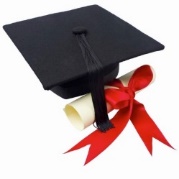 graag uit opde receptie voor de schoolverlaters op dinsdag, 25 juni om 19 uur in de feestzaal van de school.We huldigen onze schoolverlaters met de uitreiking van de rapporten en de getuigschriften.Namens de vrienden van het gemeenschapsonderwijs geven we een prijs aan de verdienstelijkste leerling.Daarnaast willen we de kinderen, die een lentefeest of vormsel achter de rug hebben, op onze beurt feliciteren. Alle kinderen ontvangen tijdens de huldiging een geschenk.We vergeten natuurlijk ook de leerkrachten niet, die ik in naam van alle kinderen en ouders wil bedanken voor hun inzet gedurende het voorbije schooljaar.We sluiten de huldiging af met een drankje en een hapje.Om organisatorische redenen vragen we u om het strookje op de laatste bladzijde van het schoolbabbeltje in te vullen en terug mee te geven met uw kind, ten laatste op donderdag, 20 juni.dinsdag, 25 juni – proficiat aan alle leerlingen van het 1ste leerjaarHeel wat leerlingen uit het eerste leerjaar deden dit jaar hun eerste lentefeest of hun eerste communie. 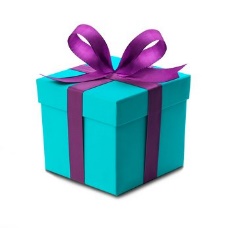 Alle leerlingen van het eerste leerjaar hebben het dit jaar heel goed gedaan in de klas. Het was een aanpassing voor hen om te leren lezen, schrijven, rekenen, … en nog zoveel meer.Daarom verdienen ze dubbel en dik een geschenkje. Juf Hanne zal het geschenkje overhandigen tijdens het oudercontact.woensdag, 26 juni – wieltjesdag kleuters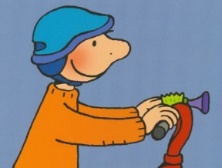 We houden wieltjesdag voor de kleuters op woensdag, 26 juni.We leggen op de speelplaats van de lagere afdeling een parcours aan. Iedereen mag een fiets of een step meebrengen!woensdag, 26 juni – opruimen in de klasOp woensdag, 26 juni ruimen we onze klassen op.
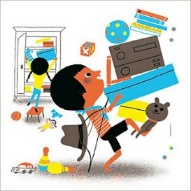 We vragen aan de kleuters en aan de leerlingen om een grote plastieken zak mee te brengen, om er alle gerief in op te bergen dat mee kan naar huis.We vragen aan de leerlingen om alle handboeken af te geven aan de juf.Wie de handboeken niet kan teruggeven, zal deze boeken moeten betalen.donderdag, 27 juni – laatste schooldag Op donderdag, 27 juni is het de laatste schooldag voor de leerlingen.De leerlingen gaan de hele dag naar het park. De kleuters spelen de hele dag op het avonturenpark.Op donderdag, 27 juni is er geen warme maaltijd! Iedereen eet een lunch.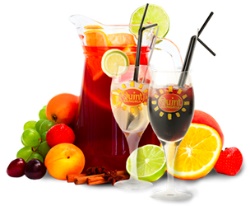 Om 15 uur nemen we afscheid van het schooljaar!We  nodigen (groot)ouders uit om tussen 15 uur en 16 uur samen met ons een glaasje te drinken op de zomervakantie.Er is opvang tot 18 uur, voor wie daar gebruik van wil maken.De bussen rijden zoals gewoonlijk.Om organisatorische redenen vragen we u om het strookje op de laatste bladzijde van het schoolbabbeltje in te vullen en terug mee te geven met uw kind, ten laatste op donderdag, 20 juni.vrijdag, 28 juni – pedagogische studiedag leerkrachten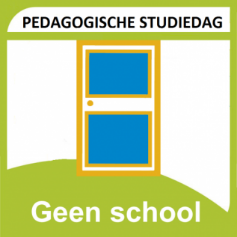 Op vrijdag, 28 juni is er geen school.
Er is pedagogische studiedag voor de leerkrachten. De krijtlijnen voor het schooljaar 2019-2020 worden dan uitgetekend.Kalender schooljaar 2019– 2020 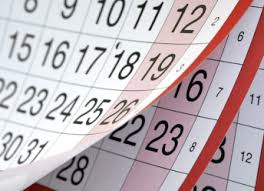 De kalender voor het schooljaar 2019-2020 is opgesteld.U krijgt de kalender mee op het oudercontact.Naam van het kind:Gelieve de volledige pagina aan te vullen en mee te geven ten laatste op donderdag, 20 juni.	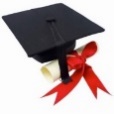 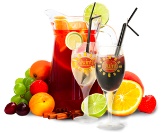 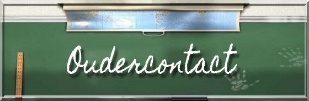 Handtekening ouders: 